Memorandum of AgreementThe collaboration between MSU Library and the Montana Library Association’s Intellectual Freedom Committee (MLA-IFC) to create and maintain a Montana banned books database and map has the following goals:MSU Library will create an online database and map using current information about Montana book challengesMSU Library will create a database serving up documentation of those challengesMSU Library and MLA-IFC will work cooperatively to keep the databases current by sharing information and documentation about new challengesMSU Library and MLA-IFC will promote the database to the Montana library communityProject ParticipantsMontana State University Library, Special Collections and Archival Informatics, Jason Clark, Department Head and Digital Library Initiatives, Leila Sterman* and Jim Espeland, representatives  *lead on project    *Sheila Bonnand – can I stay on as a volunteer??? Do we need to add Doralyn???Montana Library Association-Intellectual Freedom Committee, current committee chair Project PhasesPhase 1: initial database and map available publicallyPhase 2: adding documentationDeliverables and RequirementsCreation of new metadata records and development of Public Search/Browse interface for display of new metadata fields and scholarly search engine indexing routinesCreation of additional metadata for all ISSW proceedingsStaff and WorkspaceMontana State University Library, Special Collections and Archival Informatics representatives (1 member – Jason Clark)Digital Library Initiatives representatives  (2-3 members?  Leila Sterman* and Jim Espeland *lead on project)   *Sheila Bonnand – can I stay on as a volunteer???Montana State University Library Digital Workroom (scanning equipment and workstation)Oversight and TasksMontana State University Library Special Collections and Archival Information department will provide support for process, programming, and procedures.MLA-IFC will collaborate with MSU Library to maintain the database and keep it up to date.Associated Costs: $350Transformation of XML into Local Metadata SchemeFile Hosting and Application MaintenanceMetadata Entry and Quality Control MaintenanceDatabase Design and AdministrationInitial project work (Phase 1) completed by September 2018 (in time for Banned Books Week).name: name: Jason A. Clarksignature: signature: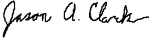 date: date: name: name:signature: signature:date: date: 